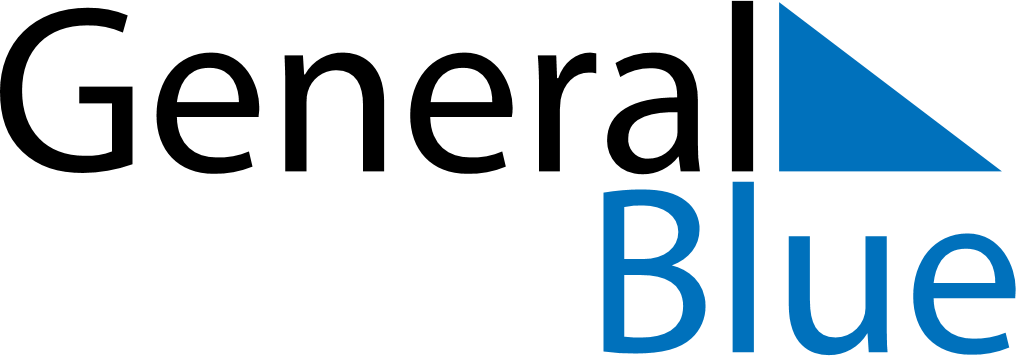 January 2024January 2024January 2024January 2024January 2024January 2024New ZealandNew ZealandNew ZealandNew ZealandNew ZealandNew ZealandSundayMondayTuesdayWednesdayThursdayFridaySaturday123456New Year’s DayDay after New Year’s Day78910111213141516171819202122232425262728293031NOTES